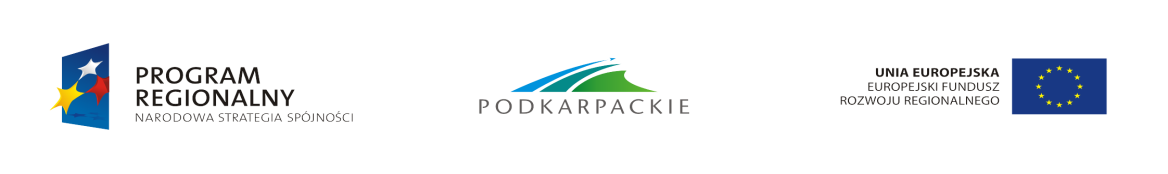 Wzór tablicy informacyjnej - pamiątkowejKolor czcionki: czarnywymiary: szerokość 90 cm, wysokość 70 cmtło białetablica w oprawie dwustronna montowana na słupkach – 3 szt. Projekt współfinansowany ze środków Unii Europejskiejz Europejskiego Funduszu Rozwoju Regionalnegow  ramach  Regionalnego Programu OperacyjnegoWojewództwa Podkarpackiego na lata 2007 – 2013Zwiększenie bezpieczeństwa mieszkańców Gminy Kołaczyce poprzez budowę ekonomicznego oświetlenia dróg i placów gminnych zasilanego energią wiatru i słońcaCałkowita wartość projektu 3 655 639,72 (PLN) Kwota dofinansowania z Europejskiego Funduszu Rozwoju Regionalnego 3 101 352,26 (PLN)Gmina KołaczyceInwestujemy w rozwój województwa podkarpackiegowww.kolaczyce.pl                                                                        www.rpo.podkarpackie.plArial BoldArial NormalArial BoldArial Normal